　埼 学 剣 連 第４号　　　　　　　　　　　　　　　　　　　　　　　　　　　　　　令和 ４年 ３月１６日（公財)埼玉県剣道連盟加盟団体長　様              　　　　　　　　　　　　　　　 　新井　和徳第６４回全国教職員剣道大会県予選会（女子の部）の実施について（通知）  標記予選会を、下記の通り実施いたしますので、多数参加くださるようご案内申し上げます。記１　日　　時　　令和４年５月２１日（土）１１時００分　集合　　※国体成年女子予選会終了後　開会２  会　　場　　県立武道館　　　　　　　　上尾市日の出4-1877　　　　℡　048-777-2400３  参加資格　　（１）選手は埼玉県剣道連盟会員であること。（２）本県所在の学校（幼・小・中・高・大・聾・特支）及び教育委員会に勤務する教員および常勤の事務職員の者。非常勤講師でも年間任用者で授業を担当していればよい。４　試合区分　　（５）女子の部５　申込方法　　別紙申込書に記入の上、加盟団体で一括して５月２日（月）までに下記宛に申し込む。６　竹刀検査　　竹刀の基準竹刀の検査は大会当日に必ず受けること。竹刀の重さ、長さ、太さは次の通りとする。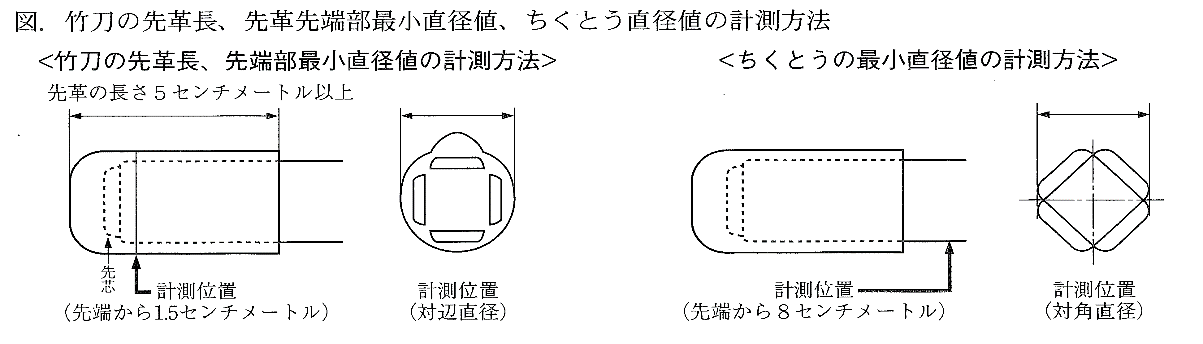 ７　そ の 他（１）名札の所属名は、加盟団体名（高校・浦和等）を必ず使用して下さい。年齢は令和４年８月１０日現在で記入して下さい。（大会前日の満年齢）第６４回全国教職員剣道大会は、令和４年８月１１日（木）長野県長野市で開催されます。選手は予選会当日に検温し、確認票を受付へ提出する。国体予選終了後、速やかに開始致しますので時間に余裕を持って集合してください。　　　　　　〒330-9330  さいたま市浦和区領家5-3-3   県立浦和高等学校内 　　　　　 埼玉県学校剣道連盟事務局 　森田　一成  宛            TEL 048-886-3000      FAX 048-885-4647